Level 2FURTHER MATHEMATICS #MathsConf29: Progress your highest attainers towards A-level success with L2FMPublished: Summer 2022Contents Starter questions to tryThe below are all taken from Exampro and have been selected to give you a flavour of some of the slightly trickier questions on the specification.Question 1 Question 18, Paper 1, June 2019ADEF is a trapezium.ABCD is a straight line.BCEF is a square of side  cm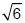 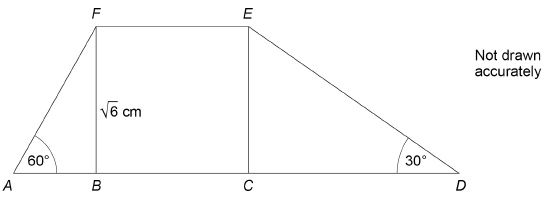 (a)  Show that AB =  cm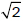 ________________________________________________________________________________________________________________________________(1 mark)(b)  Show that DE = 2  cm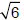 ________________________________________________________________________________________________________________________________(1 mark)(c)  Work out the perimeter of the trapezium ADEF.Give your answer in the form t  + w  where t and w are integers.You must show your working.________________________________________________________________________________________________________________________________________________________________________________________________Answer ______________________________ cm(3 marks)Question 2 Question 17, Specimen Paper 2By multiplying both sides of the equation by x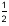 Solve 2x − 3x = 7x − for x > 0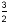 Give your answer to 3 significant figures.You must show your working.______________________________________________________________________________________________________________________________________________________________________________________________________________________________________________________________________________________________________________________________________________________________________________________________________________________________________________________________________________________________________________________________________________________________________________________________________________________________________________________________________________________________________________________________________________________________________________________Answer _________________________________________(4 marks)Question 3 Question 12, Paper 1, June 2019A curve has the equation y = x3 + ax2 − 7 where a is a constant.The gradient of the curve when x = 4 is twice the gradient of the curve when x = −1Work out the value of a.You must show your working._______________________________________________________________________________________________________________________________________________________________________________________________________________________________________________________________________________________________________________________________________________________________________________________________________________________________________________________________________________________________________________________________________________________________________________________________________________________________________________________________________________________________________________________________________________________________________________________Answer = _________________________________________(5 marks)Question 4 Question 11, Specimen Paper 1A circle, centre C, touches the y-axis at the point (0, 2)The line y = k intersects the circle at the points (1, k) and (5, k)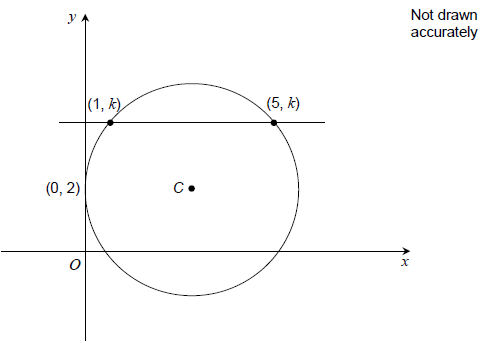 Work out the equation of the circle._______________________________________________________________________________________________________________________________________________________________________________________________________________Answer _________________________________________(3 marks)Mark schemesQuestion 1 Question 18, Paper 1, June 2019Question 2Question 17, Specimen Paper 2Question 3Question 12, Paper 1, June 2019Question 4Question 11, Specimen Paper 1AQA resources for Level 2 Further MathematicsAQA Overview pageaqa.org.uk/subjects/mathematics/aqa-certificate/further-mathematics-8365/introductionSpecification documentaqa.org.uk/subjects/mathematics/aqa-certificate/further-mathematics-8365/changes-for-2022Resources for the current specification including specimen, practice and past papersallaboutmaths.aqa.org.uk/1644     AQA student resources – worksheets for most topicsallaboutmaths.aqa.org.uk/1649Exampro for L2 Further Maths – currently free for 2022exampro.co.uk/mathematics/#1628868660003-cfee5949-a590Legacy resources – very similar specification so still useful including past papersallaboutmaths.aqa.org.uk/level2FMRoute maps and teaching guidance allaboutmaths.aqa.org.uk/1647             allaboutmaths.aqa.org.uk/1648External resources for Level 2 Further MathematicsCorbett Maths – lots of videos and worksheetscorbettmaths.com/more/further-maths/Increasingly difficult questions – nice resource for extension questions. Covers GCSE alsotaylorda01.weebly.com/increasingly-difficult-questions.html#l2fmMr Barton – selection of worksheets and PowerPointsmrbartonmaths.com/students/aqa-level-2-certificate-in-further-mathematics/Advanced Maths Support Program (government funded) also produces resources. Teacher access is free for schools who registeramsp.org.uk/teachers/11-16-maths/resourcesNotesContact us

Our friendly team will be happy to support you between 8am and 5pm, Monday to Friday.Tel: 0161 957 3852Email: maths@aqa.org.ukTwitter: @AQAMathsaqa.org.ukContentsPageStarter questions to try 4 - 8Mark schemes9 - 12AQA resources for L2 Further Maths13External resources for L2 Further Maths14AnswerMarkComments(a)Alternative method 1Alternative method 1Alternative method 1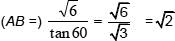 B1oe must see tan60 oe and some evidence of manipulation with  oe as well as the final answer to award B1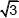 Alternative method 2Alternative method 2Alternative method 2Use of 1 : 2 :  triangle and showing that our triangle is an enlargement scale factor  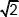 B1oe must see the triangle drawn and labelled or the ratio clearly seen and the scale factor clearly stated(b)Alternative method 1Alternative method 1Alternative method 1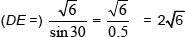 B1oe must see sin30 oe and some evidence of manipulation with 0.5 oe as well as the final answer to award B1Alternative method 2Alternative method 2Alternative method 2Use of 1 : 2 :  triangle and showing that our triangle is an enlargement scale factor  B1oe must see the triangle drawn and labelled or the ratio clearly seen and the scale factor clearly stated(c)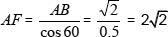 or  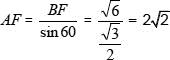 or  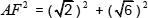 so  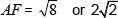 B1oeallow  or  for this mark seen on the diagram or clearly shown in working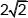 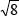 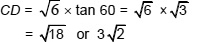 or CD = DE cos 30°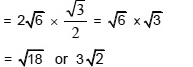 or  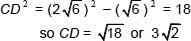 B1oeallow  or  or   for this mark seen on the diagram or clearly shown in working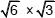 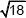 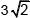 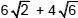 B1depdependent on B1, B1 already awardedAdditional GuidanceCondone brackets missed off if recoveredAF and CD could be seen in part (a) or part (b) so could be awarded B1 in part (c) if used correctlyAnswerMarkComments2x2 − 3x = 7M1at least two terms correct2x2 − 3x − 7 (= 0)A1oe 3-term quadratic equation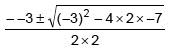 or  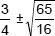 M1oecorrect attempt to solve their 3-term quadratic equation2.77A12.77 and − 1.27 is A0AnswerMarkComments3x2 + 2axM1allow a derivative with at least one term correct and a term in aeg 3x2 + 2ax + 7 or 3x2 + 2a3(4)2 + 2a(4) or 48 + 8aM13(−1)2 + 2a(−1) or 3 − 2aM148 + 8a = 2(3 − 2a)M1depoe ft if first M1 earned(a =) −3.5A1oeAdditional GuidanceAdditional GuidanceMinimum expected working is to see the correct derivative in the first M mark. If no working seen then no marks can be awardedIf the word "twice" is interpreted the wrong way round ie equation becomes2(48 + 8a) = 3 − 2a this gives an answer of a = −5 or −5.1666...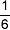 M1, A1, A1, M0, A0AnswerMarkComments or 3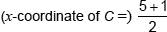 or  or 3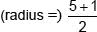 M1may be implied(y-coordinate of C =) 2M1may be implied(x − 3)2 + (y − 2)2 = 9A1allow (x − 3)2 + (y − 2)2 = 32